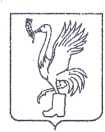 СОВЕТ ДЕПУТАТОВТАЛДОМСКОГО ГОРОДСКОГО ОКРУГА МОСКОВСКОЙ ОБЛАСТИ141900, г. Талдом, пл. К. Маркса, 12                                                          тел. 8-(49620)-6-35-61; т/ф 8-(49620)-3-33-29 Р Е Ш Е Н И Еот __29 октября____  2020 г.                                                                        №  75┌                                                      ┐    О передаче помещений в безвозмездное пользование Местной православной религиозной организации Приходу храма иконы Божией Матери Игумении горы Афонской пос. Северный, Талдомского района Московской областиВ соответствии с п. 12 ст. 35 Федерального закона от 06.10.2003 года № 131-ФЗ «Об общих принципах организации местного самоуправления в Российской Федерации», руководствуясь ст. 47 Устава Талдомского городского округа зарегистрированного в Управлении Министерства юстиции Российской Федерации по Московской области          № RU 503650002018001 от 24.12.2018 года, рассмотрев обращение временно исполняющего полномочия главы Талдомского городского округа Московской области Ю.В. Крупенина № 1663 от 23.10.2020 года, Совет депутатов Талдомского городского округа Московской областиРЕШИЛ:1. Передать в безвозмездное пользование Местной православной религиозной организации Приходу храма иконы Божией Матери Игумении горы Афонской                пос. Северный, Талдомского района Московской области, нежилое помещение, расположенное по адресу: Московская область, Талдомский городской округ, пос. Северный, ул. Калинина, д. 5, общей площадью 24 кв. м.,  на 1 год. 2. Контроль над исполнением настоящего решения возложить на председателя Совета депутатов Талдомского городского округа Московской области Аникеев М.И.Председатель Совета депутатовТалдомского городского округа                                                                  М.И. АникеевВременно исполняющий полномочия главы Талдомского городского округа                                                        Ю.В. Крупенин 